Chœur d’homme – La ConcordiaGroupe de chant inter-paroissialCentre missionnaire d’AyentHospitaliers de LourdesMouvement chrétien des retraitésVisiteuses de maladesPrière des mères  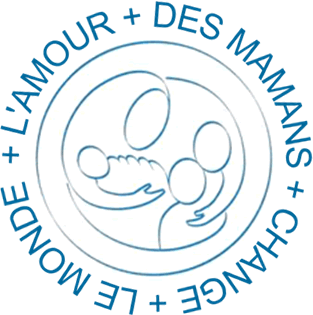 Des mamans se réunissent les lundis à 20h à la chapelle de Blignou pour prier ensemble pour leurs enfants et tous les enfants du monde. Pour plus d’informations, n’hésitez pas à contacter la paroisse. Eveil à la Foi  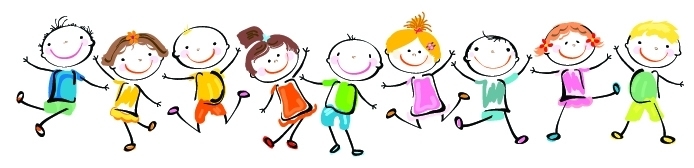 Pour les enfants de 0 à 7 ans et leurs familles25 septembre, 17h, Ayent 30 octobre, 17h, Champlan27 novembre, 17h, Arbaz 29 janvier, 17h, Ayent26 février, 17h, Centre paroissial de Grimisuat26 mars, 17h, Arbaz 30 avril, 10h, Ayent 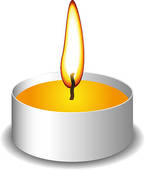 Messe à la lueur des bougies Messe avec les bougies suivie par un petit-déjeuner pour les enfants : 7 décembre à 7h à l’égliseChanteurs à l’Etoile 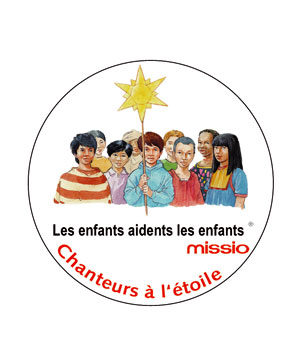 Avant Noël, passage dans les différents villages de la commune.   Soirées Louange 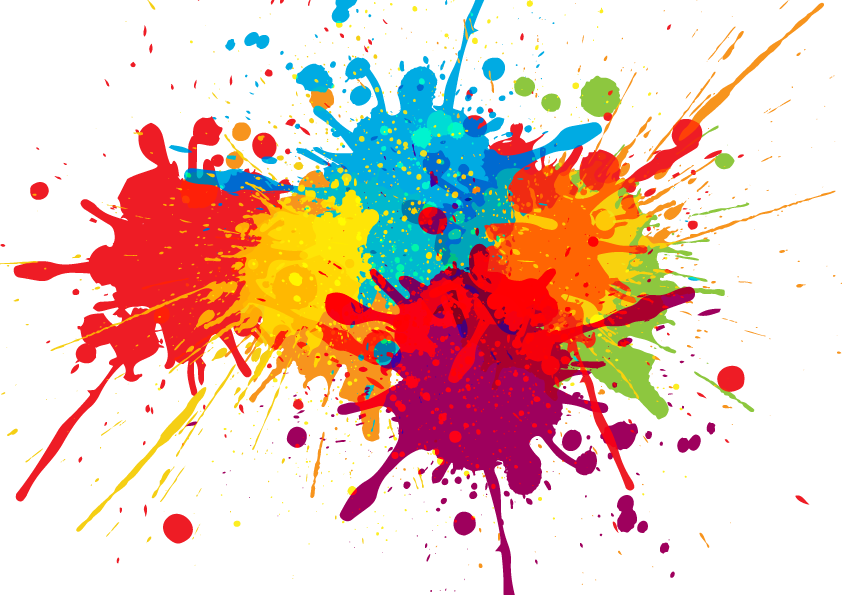 25 septembre, 18h00 à Arbaz23 octobre, 18h00 à Champlan18 novembre, 19h30 à Ayent22 janvier, 17h00 à Savièse10 février, 19h30 à Ayent27 mai, 19h30 à SavièseMesses à la lueur des bougies  -mercredi 30 novembre à 7h à l’église -mercredis 7, 14 et 21décembre, à 7h à l’église -24 décembre, à 24h à l’église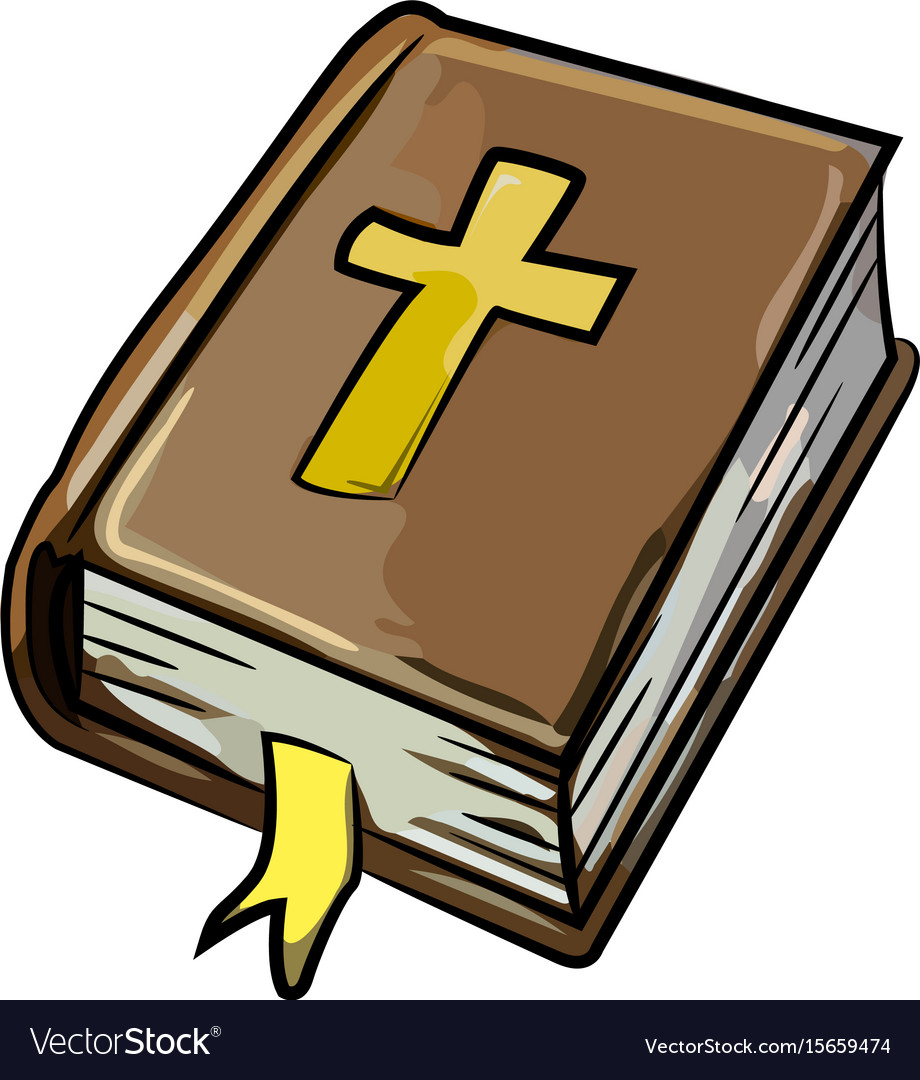 Rencontres bibliques  Approfondir la Bible, à 20h au Centre paroissial à Grimisuat :            - 8 septembre       -13 octobre -10 novembre       -1er décembre       -5 janvier -2 février               -2 mars               - 20 avril-11 mai                 -1er juin 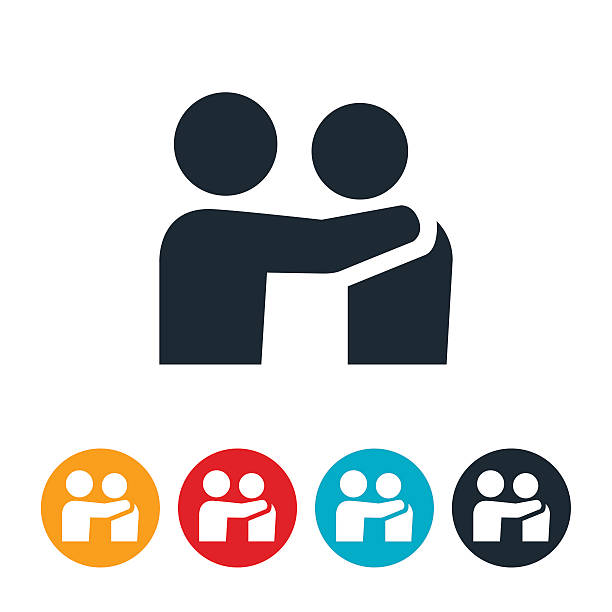 Sacrement du Pardon Possibilité de recevoir ce sacrement lors des célébrations de louange à 19h30 ; -le 14 (Ayent) et le 15 décembre (Savièse) -le 29 (Ayent) et le 30 mars (Savièse)  Possibilité de recevoir le sacrement du Pardon sur rendez-vous en appelant la paroisseMesses des familles 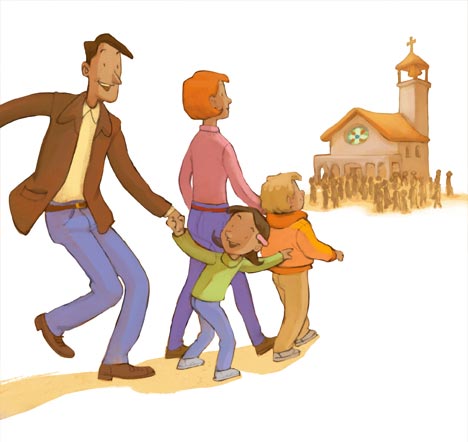 Messe du dimanche à 10h à l’église. Ces messes sont adaptées spécialement pour les familles.Après la messe, « Apéro des familles »25 septembre (avec bénédiction des cartables). Prends ton sac d’école à la messe !30 octobre 27 novembre                       25 décembre ou 24 décembre à 18h à Anzère29 janvier 26 février 26 mars 9 avril, fête de Pâques à 9h3030 avril 21 mai Messes ‘Couleur Jeunes’ 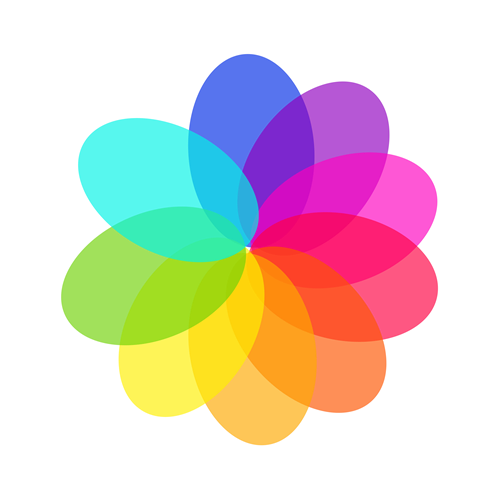 17 septembre à Champlan à 18h22 octobre à Ayent à 18h19 novembre à Champlan à 18h17 décembre à Ayent à 18h   18 février à Champlan à 18h 18 mars à Ayent à 18h 22 avril à Champlan à 18h20 mai à Ayent à 18h  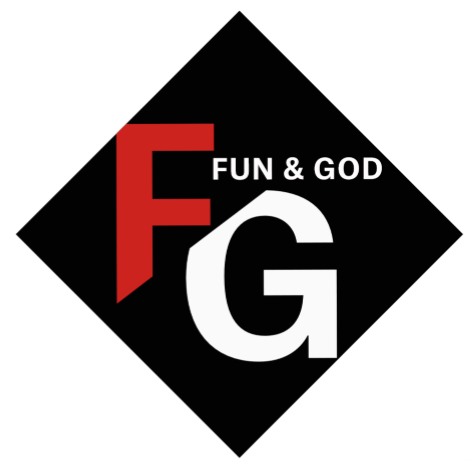 Fun and God Mêmes dates que les Messes ‘Couleur Jeunes’+ 28 janvier : Soirée cantonale + 10 juin : Pèlerinage Célébration pour les personnes en souffrance  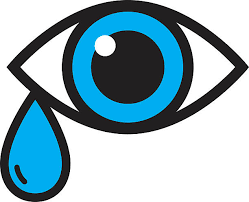 -5 mars à 16h à Savièse. Célébration avec prière des frères, onction des malades et sacrement du Pardon. Chemin des chapelles   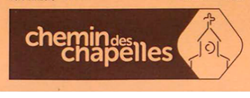 Ce chemin permet de découvrir 7 chapelles (Fortunau, Luc, La Place, Argnou, Blignou, Botyre et Saxonne) ainsi que l’église paroissiale. Voir site internet. 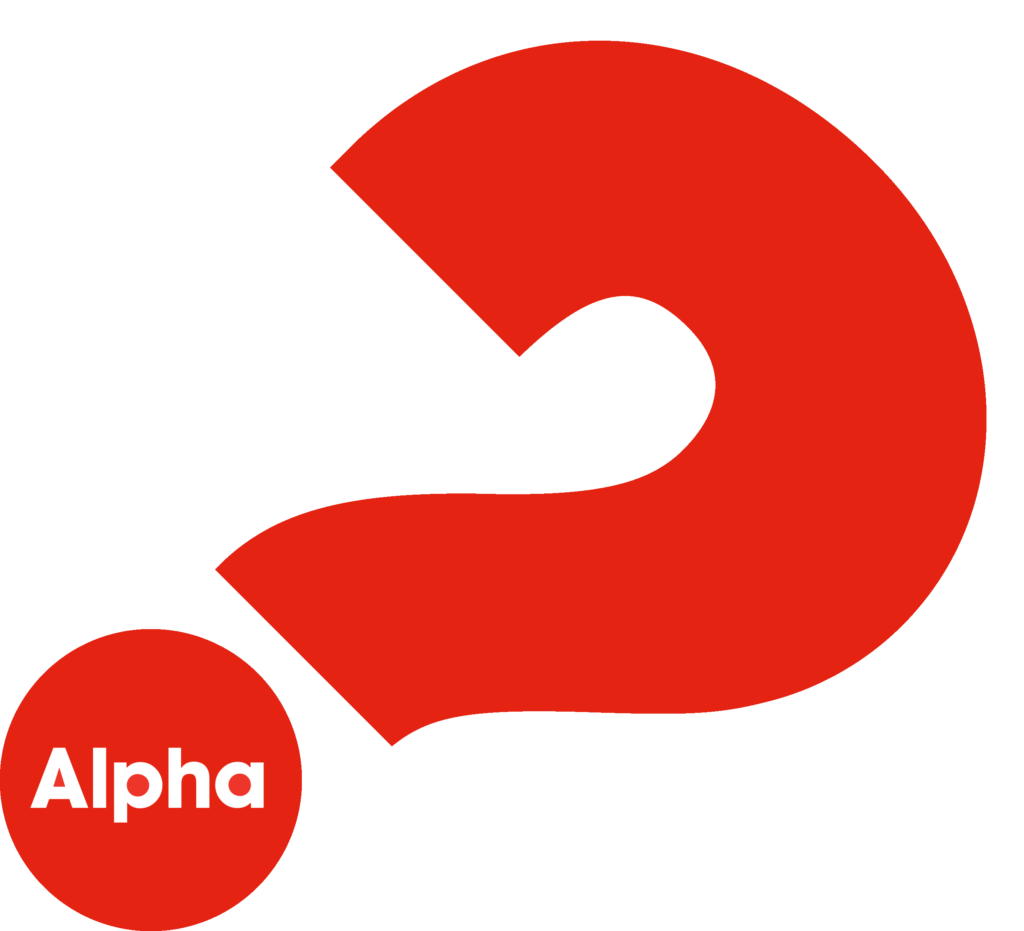 Parcours AlphaLive10 soirées-rencontres (une fois par semaine) avec un repas, un exposé et un échange, en abordant une question fondamentale. 1ère soirée, lundi 19 septembre 2022, centre paroissial de Grimisuat. 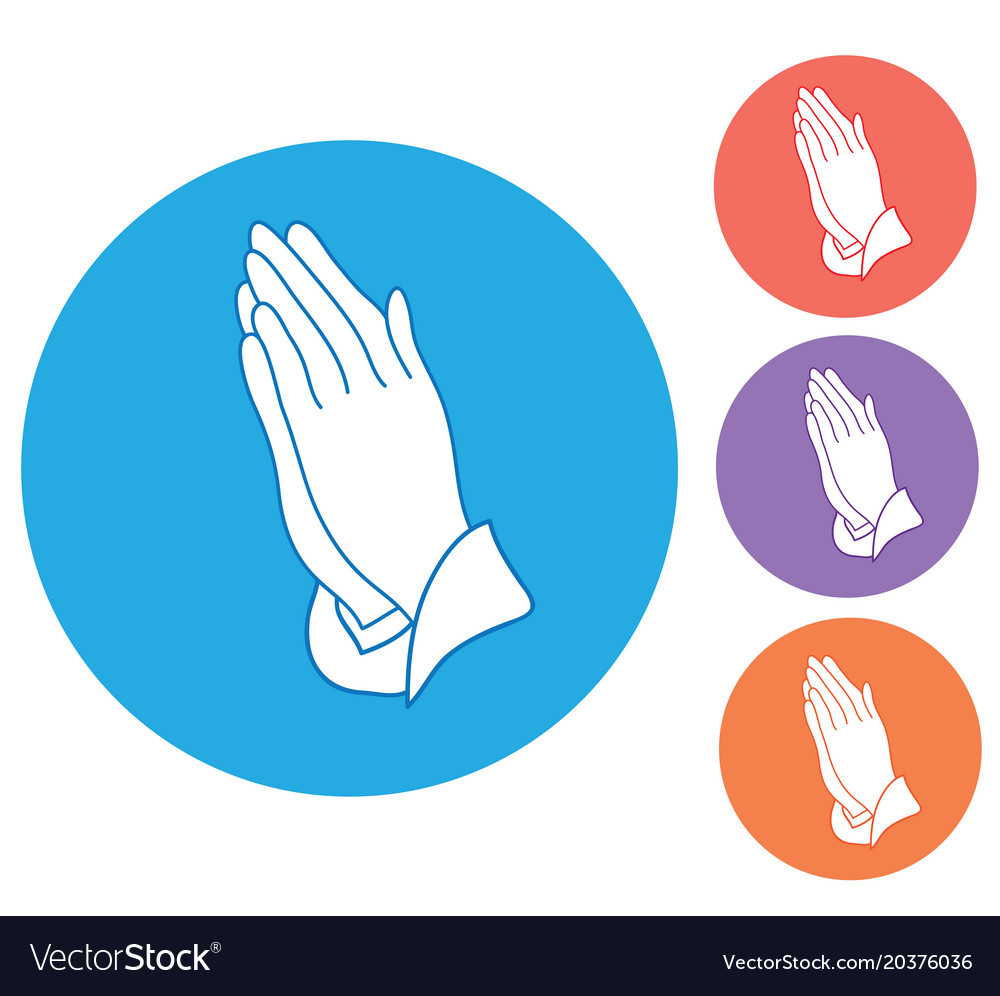 Mais encore…Adoration : Mercredis à 18h15 à l’égliseChapelet :  les mercredis d’octobre à 18h15 à l’égliseChemins de croix : les vendredis de Carême à 16h à l’égliseCélébration au cimetière : le 1er novembre à 15h30Fête patronale : le 13 novembreSoupes de Carême ; 22 février et 7 avrilFête des couples jubilaires : le 19 marsMesse au château : 18 mai (Ascension)Messe aux Audannes ; 15 aoûtPentecôte et Morcé : 28 maiFête-Dieu : 8 juin‘Indiana Jeunes’ 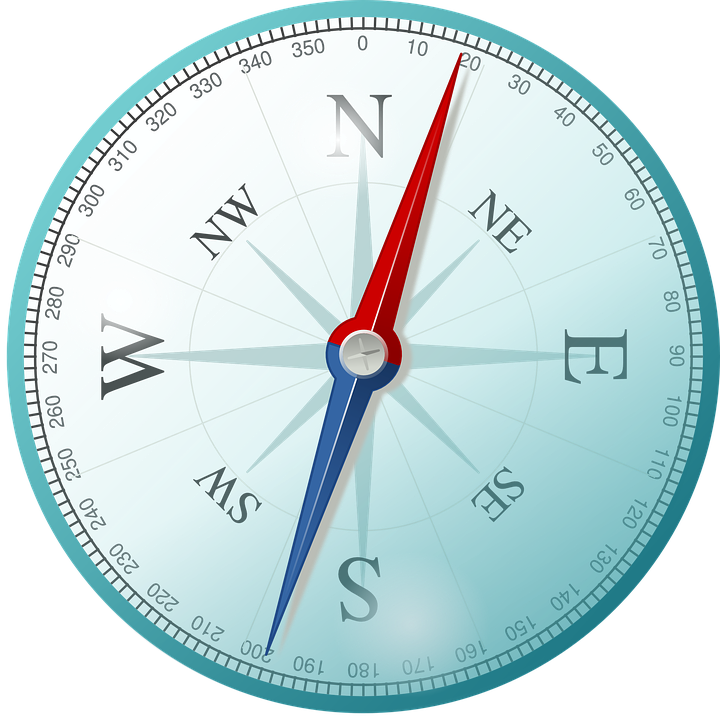 Pour les jeunes du cycle, à la cure, sur la pause de midi 9 septembre                          7 octobre11 novembre                        9 décembre  13 janvier                             10 février  3 mars                                  31 mars 12 mai                                   9 juin Vendredi Saint 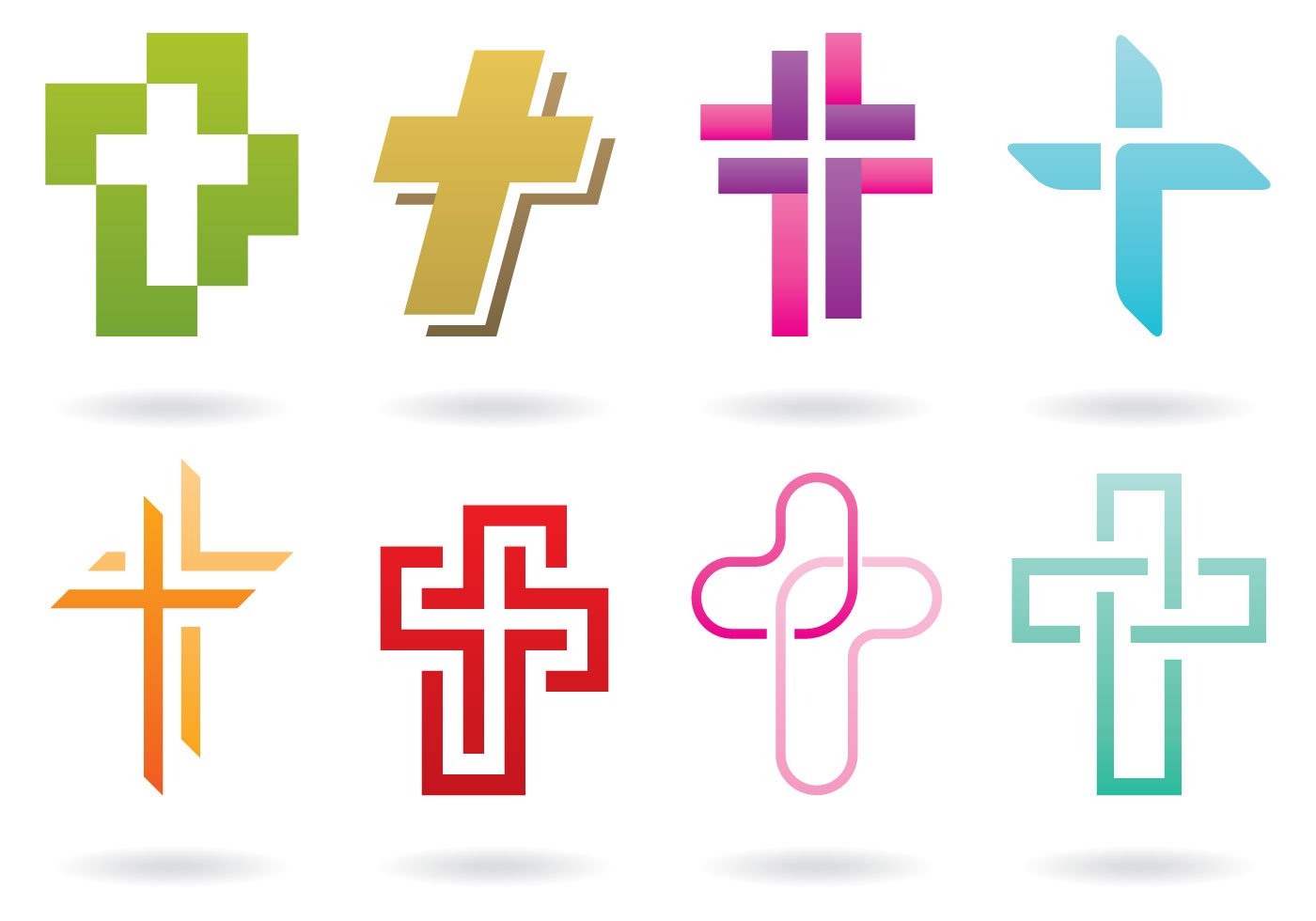 Journée du Vendredi Saint avec animation du chemin de croix par les enfants et les jeunes, 7 avril. Servants de messe 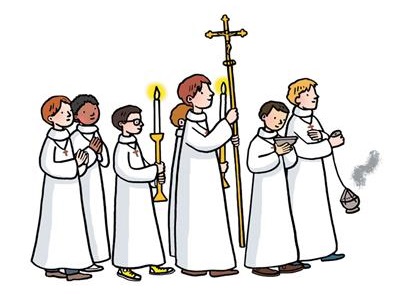 Si tu souhaites servir la messe, n’hésite pas contacter la paroisse. Autres activités pour les enfants et les jeunes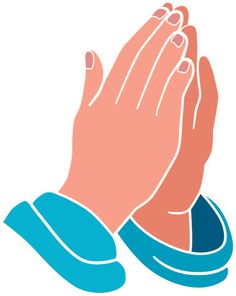 -Confirmation : 3 juin -Soupe de Carême avec animation spéciale pour les enfants : le 22 février, 12h, Préau-Première Communion, 7 mai  